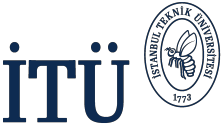 Ders Planı COURSE PLANDersin ….. Öğrenci Çıktılarıyla İlişkisiÖlçek:	    1: Az,    2: Kısmi,    3: Tam Relationship of the Course to ……. Student OutcomesScaling:	        1: Little, 2: Partial, 3: Full Ders kaynakları ve Başarı değerlendirme sistemi (Course materials and Assessment criteria)Dersin Adı: Matematik IIDersin Adı: Matematik IIDersin Adı: Matematik IIDersin Adı: Matematik IIDersin Adı: Matematik IIDersin Adı: Matematik IICourse Name:   Mathematics IICourse Name:   Mathematics IICourse Name:   Mathematics IICourse Name:   Mathematics IICourse Name:   Mathematics IICourse Name:   Mathematics IICourse Name:   Mathematics IIKod(Code)Yarıyıl(Semester)Yarıyıl(Semester)Kredi(Local Credits)Kredi(Local Credits)AKTS Kredi(ECTS Credits)AKTS Kredi(ECTS Credits)AKTS Kredi(ECTS Credits)Ders Uygulaması,  Saat/Hafta(Course Implementation, Hours/Week)Ders Uygulaması,  Saat/Hafta(Course Implementation, Hours/Week)Ders Uygulaması,  Saat/Hafta(Course Implementation, Hours/Week)Ders Uygulaması,  Saat/Hafta(Course Implementation, Hours/Week)Ders Uygulaması,  Saat/Hafta(Course Implementation, Hours/Week)Kod(Code)Yarıyıl(Semester)Yarıyıl(Semester)Kredi(Local Credits)Kredi(Local Credits)AKTS Kredi(ECTS Credits)AKTS Kredi(ECTS Credits)AKTS Kredi(ECTS Credits)Ders (Theoretical)Ders (Theoretical)Uygulama(Tutorial)Uygulama(Tutorial)Laboratuvar(Laboratory)MAT 104 / MAT 140E22446.56.56.533220Bölüm / Program(Department/Program)Bölüm / Program(Department/Program)Ortak Ders(Common Course)Ortak Ders(Common Course)Ortak Ders(Common Course)Ortak Ders(Common Course)Ortak Ders(Common Course)Ortak Ders(Common Course)Ortak Ders(Common Course)Ortak Ders(Common Course)Ortak Ders(Common Course)Ortak Ders(Common Course)Ortak Ders(Common Course)Dersin Türü(Course Type)Dersin Türü(Course Type)Zorunlu(Compulsory)Zorunlu(Compulsory)Zorunlu(Compulsory)Zorunlu(Compulsory)Zorunlu(Compulsory)Dersin Dili(Course Language)Dersin Dili(Course Language)Dersin Dili(Course Language)Türkçe / İngilizce(Turkish / English)Türkçe / İngilizce(Turkish / English)Türkçe / İngilizce(Turkish / English)Dersin Önkoşulları(Course Prerequisites)Dersin Önkoşulları(Course Prerequisites)MAT 103 MIN DD veya (or) MAT 103E MIN DD veya (or) MAT 101 MIN DD veya (or) MAT 101E MIN DD veya (or) MAT 112 MIN DD veya (or) MAT 112E MIN DD veya (or) MAT 187 MIN DD veya (or) MAT 187E MIN DDMAT 103 MIN DD veya (or) MAT 103E MIN DD veya (or) MAT 101 MIN DD veya (or) MAT 101E MIN DD veya (or) MAT 112 MIN DD veya (or) MAT 112E MIN DD veya (or) MAT 187 MIN DD veya (or) MAT 187E MIN DDMAT 103 MIN DD veya (or) MAT 103E MIN DD veya (or) MAT 101 MIN DD veya (or) MAT 101E MIN DD veya (or) MAT 112 MIN DD veya (or) MAT 112E MIN DD veya (or) MAT 187 MIN DD veya (or) MAT 187E MIN DDMAT 103 MIN DD veya (or) MAT 103E MIN DD veya (or) MAT 101 MIN DD veya (or) MAT 101E MIN DD veya (or) MAT 112 MIN DD veya (or) MAT 112E MIN DD veya (or) MAT 187 MIN DD veya (or) MAT 187E MIN DDMAT 103 MIN DD veya (or) MAT 103E MIN DD veya (or) MAT 101 MIN DD veya (or) MAT 101E MIN DD veya (or) MAT 112 MIN DD veya (or) MAT 112E MIN DD veya (or) MAT 187 MIN DD veya (or) MAT 187E MIN DDMAT 103 MIN DD veya (or) MAT 103E MIN DD veya (or) MAT 101 MIN DD veya (or) MAT 101E MIN DD veya (or) MAT 112 MIN DD veya (or) MAT 112E MIN DD veya (or) MAT 187 MIN DD veya (or) MAT 187E MIN DDMAT 103 MIN DD veya (or) MAT 103E MIN DD veya (or) MAT 101 MIN DD veya (or) MAT 101E MIN DD veya (or) MAT 112 MIN DD veya (or) MAT 112E MIN DD veya (or) MAT 187 MIN DD veya (or) MAT 187E MIN DDMAT 103 MIN DD veya (or) MAT 103E MIN DD veya (or) MAT 101 MIN DD veya (or) MAT 101E MIN DD veya (or) MAT 112 MIN DD veya (or) MAT 112E MIN DD veya (or) MAT 187 MIN DD veya (or) MAT 187E MIN DDMAT 103 MIN DD veya (or) MAT 103E MIN DD veya (or) MAT 101 MIN DD veya (or) MAT 101E MIN DD veya (or) MAT 112 MIN DD veya (or) MAT 112E MIN DD veya (or) MAT 187 MIN DD veya (or) MAT 187E MIN DDMAT 103 MIN DD veya (or) MAT 103E MIN DD veya (or) MAT 101 MIN DD veya (or) MAT 101E MIN DD veya (or) MAT 112 MIN DD veya (or) MAT 112E MIN DD veya (or) MAT 187 MIN DD veya (or) MAT 187E MIN DDMAT 103 MIN DD veya (or) MAT 103E MIN DD veya (or) MAT 101 MIN DD veya (or) MAT 101E MIN DD veya (or) MAT 112 MIN DD veya (or) MAT 112E MIN DD veya (or) MAT 187 MIN DD veya (or) MAT 187E MIN DDDersin Mesleki Bileşene Katkısı, %(Course Category by Content, %)Dersin Mesleki Bileşene Katkısı, %(Course Category by Content, %)Temel Bilim ve Matematik(Basic Sciences and Math)Temel Bilim ve Matematik(Basic Sciences and Math)Temel Mühendislik(Engineering Science)Temel Mühendislik(Engineering Science)Temel Mühendislik(Engineering Science)Temel Mühendislik(Engineering Science)Temel Mühendislik(Engineering Science)Mühendislik/Mimarlık Tasarım (Engineering/Architecture Design)Mühendislik/Mimarlık Tasarım (Engineering/Architecture Design)Genel Eğitim(General Education)Genel Eğitim(General Education)Dersin Mesleki Bileşene Katkısı, %(Course Category by Content, %)Dersin Mesleki Bileşene Katkısı, %(Course Category by Content, %)100100-----Dersin Tanımı(Course Description)Dersin Tanımı(Course Description)Sonsuz Diziler ve Seriler, Kutupsal Koordinatlar, Uzayda Vektörler, Vektör Değerli Fonksiyonlar, Çok Değişkenli Fonksiyonlar ve Kısmi Türevler, Çok Katlı İntegrallerSonsuz Diziler ve Seriler, Kutupsal Koordinatlar, Uzayda Vektörler, Vektör Değerli Fonksiyonlar, Çok Değişkenli Fonksiyonlar ve Kısmi Türevler, Çok Katlı İntegrallerSonsuz Diziler ve Seriler, Kutupsal Koordinatlar, Uzayda Vektörler, Vektör Değerli Fonksiyonlar, Çok Değişkenli Fonksiyonlar ve Kısmi Türevler, Çok Katlı İntegrallerSonsuz Diziler ve Seriler, Kutupsal Koordinatlar, Uzayda Vektörler, Vektör Değerli Fonksiyonlar, Çok Değişkenli Fonksiyonlar ve Kısmi Türevler, Çok Katlı İntegrallerSonsuz Diziler ve Seriler, Kutupsal Koordinatlar, Uzayda Vektörler, Vektör Değerli Fonksiyonlar, Çok Değişkenli Fonksiyonlar ve Kısmi Türevler, Çok Katlı İntegrallerSonsuz Diziler ve Seriler, Kutupsal Koordinatlar, Uzayda Vektörler, Vektör Değerli Fonksiyonlar, Çok Değişkenli Fonksiyonlar ve Kısmi Türevler, Çok Katlı İntegrallerSonsuz Diziler ve Seriler, Kutupsal Koordinatlar, Uzayda Vektörler, Vektör Değerli Fonksiyonlar, Çok Değişkenli Fonksiyonlar ve Kısmi Türevler, Çok Katlı İntegrallerSonsuz Diziler ve Seriler, Kutupsal Koordinatlar, Uzayda Vektörler, Vektör Değerli Fonksiyonlar, Çok Değişkenli Fonksiyonlar ve Kısmi Türevler, Çok Katlı İntegrallerSonsuz Diziler ve Seriler, Kutupsal Koordinatlar, Uzayda Vektörler, Vektör Değerli Fonksiyonlar, Çok Değişkenli Fonksiyonlar ve Kısmi Türevler, Çok Katlı İntegrallerSonsuz Diziler ve Seriler, Kutupsal Koordinatlar, Uzayda Vektörler, Vektör Değerli Fonksiyonlar, Çok Değişkenli Fonksiyonlar ve Kısmi Türevler, Çok Katlı İntegrallerSonsuz Diziler ve Seriler, Kutupsal Koordinatlar, Uzayda Vektörler, Vektör Değerli Fonksiyonlar, Çok Değişkenli Fonksiyonlar ve Kısmi Türevler, Çok Katlı İntegrallerDersin Tanımı(Course Description)Dersin Tanımı(Course Description)Infinite Sequences and Series, Polar Coordinates, Vectors in Space, Vector-Valued Functions, Multivariable Functions and Partial Derivatives, Multiple IntegralsInfinite Sequences and Series, Polar Coordinates, Vectors in Space, Vector-Valued Functions, Multivariable Functions and Partial Derivatives, Multiple IntegralsInfinite Sequences and Series, Polar Coordinates, Vectors in Space, Vector-Valued Functions, Multivariable Functions and Partial Derivatives, Multiple IntegralsInfinite Sequences and Series, Polar Coordinates, Vectors in Space, Vector-Valued Functions, Multivariable Functions and Partial Derivatives, Multiple IntegralsInfinite Sequences and Series, Polar Coordinates, Vectors in Space, Vector-Valued Functions, Multivariable Functions and Partial Derivatives, Multiple IntegralsInfinite Sequences and Series, Polar Coordinates, Vectors in Space, Vector-Valued Functions, Multivariable Functions and Partial Derivatives, Multiple IntegralsInfinite Sequences and Series, Polar Coordinates, Vectors in Space, Vector-Valued Functions, Multivariable Functions and Partial Derivatives, Multiple IntegralsInfinite Sequences and Series, Polar Coordinates, Vectors in Space, Vector-Valued Functions, Multivariable Functions and Partial Derivatives, Multiple IntegralsInfinite Sequences and Series, Polar Coordinates, Vectors in Space, Vector-Valued Functions, Multivariable Functions and Partial Derivatives, Multiple IntegralsInfinite Sequences and Series, Polar Coordinates, Vectors in Space, Vector-Valued Functions, Multivariable Functions and Partial Derivatives, Multiple IntegralsInfinite Sequences and Series, Polar Coordinates, Vectors in Space, Vector-Valued Functions, Multivariable Functions and Partial Derivatives, Multiple IntegralsDersin Amacı(Course Objectives)Dersin Amacı(Course Objectives)Dizilerde, serilerde yakınsaklık kavramlarını ve bunların uygulamalarını öğretmek.Çok değişkenli fonksiyonlarda kısmi türev ve integral kavramlarını kullanma becerisi sağlamak. Matematik bilgisini mühendislik problemlerini çözmede kullanabilme becerisi kazandırmak.Dizilerde, serilerde yakınsaklık kavramlarını ve bunların uygulamalarını öğretmek.Çok değişkenli fonksiyonlarda kısmi türev ve integral kavramlarını kullanma becerisi sağlamak. Matematik bilgisini mühendislik problemlerini çözmede kullanabilme becerisi kazandırmak.Dizilerde, serilerde yakınsaklık kavramlarını ve bunların uygulamalarını öğretmek.Çok değişkenli fonksiyonlarda kısmi türev ve integral kavramlarını kullanma becerisi sağlamak. Matematik bilgisini mühendislik problemlerini çözmede kullanabilme becerisi kazandırmak.Dizilerde, serilerde yakınsaklık kavramlarını ve bunların uygulamalarını öğretmek.Çok değişkenli fonksiyonlarda kısmi türev ve integral kavramlarını kullanma becerisi sağlamak. Matematik bilgisini mühendislik problemlerini çözmede kullanabilme becerisi kazandırmak.Dizilerde, serilerde yakınsaklık kavramlarını ve bunların uygulamalarını öğretmek.Çok değişkenli fonksiyonlarda kısmi türev ve integral kavramlarını kullanma becerisi sağlamak. Matematik bilgisini mühendislik problemlerini çözmede kullanabilme becerisi kazandırmak.Dizilerde, serilerde yakınsaklık kavramlarını ve bunların uygulamalarını öğretmek.Çok değişkenli fonksiyonlarda kısmi türev ve integral kavramlarını kullanma becerisi sağlamak. Matematik bilgisini mühendislik problemlerini çözmede kullanabilme becerisi kazandırmak.Dizilerde, serilerde yakınsaklık kavramlarını ve bunların uygulamalarını öğretmek.Çok değişkenli fonksiyonlarda kısmi türev ve integral kavramlarını kullanma becerisi sağlamak. Matematik bilgisini mühendislik problemlerini çözmede kullanabilme becerisi kazandırmak.Dizilerde, serilerde yakınsaklık kavramlarını ve bunların uygulamalarını öğretmek.Çok değişkenli fonksiyonlarda kısmi türev ve integral kavramlarını kullanma becerisi sağlamak. Matematik bilgisini mühendislik problemlerini çözmede kullanabilme becerisi kazandırmak.Dizilerde, serilerde yakınsaklık kavramlarını ve bunların uygulamalarını öğretmek.Çok değişkenli fonksiyonlarda kısmi türev ve integral kavramlarını kullanma becerisi sağlamak. Matematik bilgisini mühendislik problemlerini çözmede kullanabilme becerisi kazandırmak.Dizilerde, serilerde yakınsaklık kavramlarını ve bunların uygulamalarını öğretmek.Çok değişkenli fonksiyonlarda kısmi türev ve integral kavramlarını kullanma becerisi sağlamak. Matematik bilgisini mühendislik problemlerini çözmede kullanabilme becerisi kazandırmak.Dizilerde, serilerde yakınsaklık kavramlarını ve bunların uygulamalarını öğretmek.Çok değişkenli fonksiyonlarda kısmi türev ve integral kavramlarını kullanma becerisi sağlamak. Matematik bilgisini mühendislik problemlerini çözmede kullanabilme becerisi kazandırmak.Dersin Amacı(Course Objectives)Dersin Amacı(Course Objectives)To provide the concepts and applications of the convergence of sequences and infinite series.To provide the applications of partial differentiation and multiple integrals. To give an ability to apply knowledge of mathematics on engineering problems.To provide the concepts and applications of the convergence of sequences and infinite series.To provide the applications of partial differentiation and multiple integrals. To give an ability to apply knowledge of mathematics on engineering problems.To provide the concepts and applications of the convergence of sequences and infinite series.To provide the applications of partial differentiation and multiple integrals. To give an ability to apply knowledge of mathematics on engineering problems.To provide the concepts and applications of the convergence of sequences and infinite series.To provide the applications of partial differentiation and multiple integrals. To give an ability to apply knowledge of mathematics on engineering problems.To provide the concepts and applications of the convergence of sequences and infinite series.To provide the applications of partial differentiation and multiple integrals. To give an ability to apply knowledge of mathematics on engineering problems.To provide the concepts and applications of the convergence of sequences and infinite series.To provide the applications of partial differentiation and multiple integrals. To give an ability to apply knowledge of mathematics on engineering problems.To provide the concepts and applications of the convergence of sequences and infinite series.To provide the applications of partial differentiation and multiple integrals. To give an ability to apply knowledge of mathematics on engineering problems.To provide the concepts and applications of the convergence of sequences and infinite series.To provide the applications of partial differentiation and multiple integrals. To give an ability to apply knowledge of mathematics on engineering problems.To provide the concepts and applications of the convergence of sequences and infinite series.To provide the applications of partial differentiation and multiple integrals. To give an ability to apply knowledge of mathematics on engineering problems.To provide the concepts and applications of the convergence of sequences and infinite series.To provide the applications of partial differentiation and multiple integrals. To give an ability to apply knowledge of mathematics on engineering problems.To provide the concepts and applications of the convergence of sequences and infinite series.To provide the applications of partial differentiation and multiple integrals. To give an ability to apply knowledge of mathematics on engineering problems.Dersin Öğrenme Çıktıları (Course Learning Outcomes)Dersin Öğrenme Çıktıları (Course Learning Outcomes)Bu dersi tamamlayan öğrenciler aşağıdaki becerileri elde eder:Dizilerin ve serilerin yakınsaklığını; kuvvet serilerinin yakınsaklık yarıçapını bulabilir,Bir fonksiyonu Taylor Serisine açabilir ve yapılan hata payını bulabilir,Üç boyutlu uzayda vektörlerin, vektörel ve skaler çarpımını hesaplayabilir; doğru, düzlem ve kuadrik yüzey denklemlerini yazabilir,Kutupsal koordinatlarda düzlem bölgelerin alanlarını ve eğrilerin yay uzunluğu hesaplayabilir ve vektör değerli fonksiyonlar için limit, süreklilik ve integral kavramlarını kullanabilir,Çok değişkenli fonksiyonlarda limit, süreklilik kavramlarını kullanabilir; kısmi türev hesaplayabilir; teğet düzlem, doğrultuya göre türev ve gradiyent bulabilir; ekstremum problemlerini ikinci türev testi ve  Lagrange çarpan metodu ile çözebilir,Çok katlı integralleri çözebilir ve alan ve hacim hesabında çok katlı integralleri kullanabilir.Bu dersi tamamlayan öğrenciler aşağıdaki becerileri elde eder:Dizilerin ve serilerin yakınsaklığını; kuvvet serilerinin yakınsaklık yarıçapını bulabilir,Bir fonksiyonu Taylor Serisine açabilir ve yapılan hata payını bulabilir,Üç boyutlu uzayda vektörlerin, vektörel ve skaler çarpımını hesaplayabilir; doğru, düzlem ve kuadrik yüzey denklemlerini yazabilir,Kutupsal koordinatlarda düzlem bölgelerin alanlarını ve eğrilerin yay uzunluğu hesaplayabilir ve vektör değerli fonksiyonlar için limit, süreklilik ve integral kavramlarını kullanabilir,Çok değişkenli fonksiyonlarda limit, süreklilik kavramlarını kullanabilir; kısmi türev hesaplayabilir; teğet düzlem, doğrultuya göre türev ve gradiyent bulabilir; ekstremum problemlerini ikinci türev testi ve  Lagrange çarpan metodu ile çözebilir,Çok katlı integralleri çözebilir ve alan ve hacim hesabında çok katlı integralleri kullanabilir.Bu dersi tamamlayan öğrenciler aşağıdaki becerileri elde eder:Dizilerin ve serilerin yakınsaklığını; kuvvet serilerinin yakınsaklık yarıçapını bulabilir,Bir fonksiyonu Taylor Serisine açabilir ve yapılan hata payını bulabilir,Üç boyutlu uzayda vektörlerin, vektörel ve skaler çarpımını hesaplayabilir; doğru, düzlem ve kuadrik yüzey denklemlerini yazabilir,Kutupsal koordinatlarda düzlem bölgelerin alanlarını ve eğrilerin yay uzunluğu hesaplayabilir ve vektör değerli fonksiyonlar için limit, süreklilik ve integral kavramlarını kullanabilir,Çok değişkenli fonksiyonlarda limit, süreklilik kavramlarını kullanabilir; kısmi türev hesaplayabilir; teğet düzlem, doğrultuya göre türev ve gradiyent bulabilir; ekstremum problemlerini ikinci türev testi ve  Lagrange çarpan metodu ile çözebilir,Çok katlı integralleri çözebilir ve alan ve hacim hesabında çok katlı integralleri kullanabilir.Bu dersi tamamlayan öğrenciler aşağıdaki becerileri elde eder:Dizilerin ve serilerin yakınsaklığını; kuvvet serilerinin yakınsaklık yarıçapını bulabilir,Bir fonksiyonu Taylor Serisine açabilir ve yapılan hata payını bulabilir,Üç boyutlu uzayda vektörlerin, vektörel ve skaler çarpımını hesaplayabilir; doğru, düzlem ve kuadrik yüzey denklemlerini yazabilir,Kutupsal koordinatlarda düzlem bölgelerin alanlarını ve eğrilerin yay uzunluğu hesaplayabilir ve vektör değerli fonksiyonlar için limit, süreklilik ve integral kavramlarını kullanabilir,Çok değişkenli fonksiyonlarda limit, süreklilik kavramlarını kullanabilir; kısmi türev hesaplayabilir; teğet düzlem, doğrultuya göre türev ve gradiyent bulabilir; ekstremum problemlerini ikinci türev testi ve  Lagrange çarpan metodu ile çözebilir,Çok katlı integralleri çözebilir ve alan ve hacim hesabında çok katlı integralleri kullanabilir.Bu dersi tamamlayan öğrenciler aşağıdaki becerileri elde eder:Dizilerin ve serilerin yakınsaklığını; kuvvet serilerinin yakınsaklık yarıçapını bulabilir,Bir fonksiyonu Taylor Serisine açabilir ve yapılan hata payını bulabilir,Üç boyutlu uzayda vektörlerin, vektörel ve skaler çarpımını hesaplayabilir; doğru, düzlem ve kuadrik yüzey denklemlerini yazabilir,Kutupsal koordinatlarda düzlem bölgelerin alanlarını ve eğrilerin yay uzunluğu hesaplayabilir ve vektör değerli fonksiyonlar için limit, süreklilik ve integral kavramlarını kullanabilir,Çok değişkenli fonksiyonlarda limit, süreklilik kavramlarını kullanabilir; kısmi türev hesaplayabilir; teğet düzlem, doğrultuya göre türev ve gradiyent bulabilir; ekstremum problemlerini ikinci türev testi ve  Lagrange çarpan metodu ile çözebilir,Çok katlı integralleri çözebilir ve alan ve hacim hesabında çok katlı integralleri kullanabilir.Bu dersi tamamlayan öğrenciler aşağıdaki becerileri elde eder:Dizilerin ve serilerin yakınsaklığını; kuvvet serilerinin yakınsaklık yarıçapını bulabilir,Bir fonksiyonu Taylor Serisine açabilir ve yapılan hata payını bulabilir,Üç boyutlu uzayda vektörlerin, vektörel ve skaler çarpımını hesaplayabilir; doğru, düzlem ve kuadrik yüzey denklemlerini yazabilir,Kutupsal koordinatlarda düzlem bölgelerin alanlarını ve eğrilerin yay uzunluğu hesaplayabilir ve vektör değerli fonksiyonlar için limit, süreklilik ve integral kavramlarını kullanabilir,Çok değişkenli fonksiyonlarda limit, süreklilik kavramlarını kullanabilir; kısmi türev hesaplayabilir; teğet düzlem, doğrultuya göre türev ve gradiyent bulabilir; ekstremum problemlerini ikinci türev testi ve  Lagrange çarpan metodu ile çözebilir,Çok katlı integralleri çözebilir ve alan ve hacim hesabında çok katlı integralleri kullanabilir.Bu dersi tamamlayan öğrenciler aşağıdaki becerileri elde eder:Dizilerin ve serilerin yakınsaklığını; kuvvet serilerinin yakınsaklık yarıçapını bulabilir,Bir fonksiyonu Taylor Serisine açabilir ve yapılan hata payını bulabilir,Üç boyutlu uzayda vektörlerin, vektörel ve skaler çarpımını hesaplayabilir; doğru, düzlem ve kuadrik yüzey denklemlerini yazabilir,Kutupsal koordinatlarda düzlem bölgelerin alanlarını ve eğrilerin yay uzunluğu hesaplayabilir ve vektör değerli fonksiyonlar için limit, süreklilik ve integral kavramlarını kullanabilir,Çok değişkenli fonksiyonlarda limit, süreklilik kavramlarını kullanabilir; kısmi türev hesaplayabilir; teğet düzlem, doğrultuya göre türev ve gradiyent bulabilir; ekstremum problemlerini ikinci türev testi ve  Lagrange çarpan metodu ile çözebilir,Çok katlı integralleri çözebilir ve alan ve hacim hesabında çok katlı integralleri kullanabilir.Bu dersi tamamlayan öğrenciler aşağıdaki becerileri elde eder:Dizilerin ve serilerin yakınsaklığını; kuvvet serilerinin yakınsaklık yarıçapını bulabilir,Bir fonksiyonu Taylor Serisine açabilir ve yapılan hata payını bulabilir,Üç boyutlu uzayda vektörlerin, vektörel ve skaler çarpımını hesaplayabilir; doğru, düzlem ve kuadrik yüzey denklemlerini yazabilir,Kutupsal koordinatlarda düzlem bölgelerin alanlarını ve eğrilerin yay uzunluğu hesaplayabilir ve vektör değerli fonksiyonlar için limit, süreklilik ve integral kavramlarını kullanabilir,Çok değişkenli fonksiyonlarda limit, süreklilik kavramlarını kullanabilir; kısmi türev hesaplayabilir; teğet düzlem, doğrultuya göre türev ve gradiyent bulabilir; ekstremum problemlerini ikinci türev testi ve  Lagrange çarpan metodu ile çözebilir,Çok katlı integralleri çözebilir ve alan ve hacim hesabında çok katlı integralleri kullanabilir.Bu dersi tamamlayan öğrenciler aşağıdaki becerileri elde eder:Dizilerin ve serilerin yakınsaklığını; kuvvet serilerinin yakınsaklık yarıçapını bulabilir,Bir fonksiyonu Taylor Serisine açabilir ve yapılan hata payını bulabilir,Üç boyutlu uzayda vektörlerin, vektörel ve skaler çarpımını hesaplayabilir; doğru, düzlem ve kuadrik yüzey denklemlerini yazabilir,Kutupsal koordinatlarda düzlem bölgelerin alanlarını ve eğrilerin yay uzunluğu hesaplayabilir ve vektör değerli fonksiyonlar için limit, süreklilik ve integral kavramlarını kullanabilir,Çok değişkenli fonksiyonlarda limit, süreklilik kavramlarını kullanabilir; kısmi türev hesaplayabilir; teğet düzlem, doğrultuya göre türev ve gradiyent bulabilir; ekstremum problemlerini ikinci türev testi ve  Lagrange çarpan metodu ile çözebilir,Çok katlı integralleri çözebilir ve alan ve hacim hesabında çok katlı integralleri kullanabilir.Bu dersi tamamlayan öğrenciler aşağıdaki becerileri elde eder:Dizilerin ve serilerin yakınsaklığını; kuvvet serilerinin yakınsaklık yarıçapını bulabilir,Bir fonksiyonu Taylor Serisine açabilir ve yapılan hata payını bulabilir,Üç boyutlu uzayda vektörlerin, vektörel ve skaler çarpımını hesaplayabilir; doğru, düzlem ve kuadrik yüzey denklemlerini yazabilir,Kutupsal koordinatlarda düzlem bölgelerin alanlarını ve eğrilerin yay uzunluğu hesaplayabilir ve vektör değerli fonksiyonlar için limit, süreklilik ve integral kavramlarını kullanabilir,Çok değişkenli fonksiyonlarda limit, süreklilik kavramlarını kullanabilir; kısmi türev hesaplayabilir; teğet düzlem, doğrultuya göre türev ve gradiyent bulabilir; ekstremum problemlerini ikinci türev testi ve  Lagrange çarpan metodu ile çözebilir,Çok katlı integralleri çözebilir ve alan ve hacim hesabında çok katlı integralleri kullanabilir.Bu dersi tamamlayan öğrenciler aşağıdaki becerileri elde eder:Dizilerin ve serilerin yakınsaklığını; kuvvet serilerinin yakınsaklık yarıçapını bulabilir,Bir fonksiyonu Taylor Serisine açabilir ve yapılan hata payını bulabilir,Üç boyutlu uzayda vektörlerin, vektörel ve skaler çarpımını hesaplayabilir; doğru, düzlem ve kuadrik yüzey denklemlerini yazabilir,Kutupsal koordinatlarda düzlem bölgelerin alanlarını ve eğrilerin yay uzunluğu hesaplayabilir ve vektör değerli fonksiyonlar için limit, süreklilik ve integral kavramlarını kullanabilir,Çok değişkenli fonksiyonlarda limit, süreklilik kavramlarını kullanabilir; kısmi türev hesaplayabilir; teğet düzlem, doğrultuya göre türev ve gradiyent bulabilir; ekstremum problemlerini ikinci türev testi ve  Lagrange çarpan metodu ile çözebilir,Çok katlı integralleri çözebilir ve alan ve hacim hesabında çok katlı integralleri kullanabilir.Dersin Öğrenme Çıktıları (Course Learning Outcomes)Dersin Öğrenme Çıktıları (Course Learning Outcomes)Students completing this course will be able to:Determine the convergence of sequences and series compute the radius of convergence of power series, Represent a known function as a Taylor series; approximate a known function with a Taylor polynomial and determine the error involved.,Compute the standard representation of a vector in 3-space, compute the dot product and cross product of vectors; write equations of lines, planes and quadric surfaces in 3-space,Calculate areas of plane regions and lengths of curves in polar coordinates in one variable functions and the concepts of continuity, differentiation, and integration in vector-valued functions,Understand the multivariable functions, analyze limits, determine continuity, and compute partial derivatives of them; find tangent planes, directional derivatives, gradients; apply the second partials test, and Lagrange multipliers to approximate and solve optimization problems.Compute multiple integrals and use multiple integrals when calculating area and volume.Students completing this course will be able to:Determine the convergence of sequences and series compute the radius of convergence of power series, Represent a known function as a Taylor series; approximate a known function with a Taylor polynomial and determine the error involved.,Compute the standard representation of a vector in 3-space, compute the dot product and cross product of vectors; write equations of lines, planes and quadric surfaces in 3-space,Calculate areas of plane regions and lengths of curves in polar coordinates in one variable functions and the concepts of continuity, differentiation, and integration in vector-valued functions,Understand the multivariable functions, analyze limits, determine continuity, and compute partial derivatives of them; find tangent planes, directional derivatives, gradients; apply the second partials test, and Lagrange multipliers to approximate and solve optimization problems.Compute multiple integrals and use multiple integrals when calculating area and volume.Students completing this course will be able to:Determine the convergence of sequences and series compute the radius of convergence of power series, Represent a known function as a Taylor series; approximate a known function with a Taylor polynomial and determine the error involved.,Compute the standard representation of a vector in 3-space, compute the dot product and cross product of vectors; write equations of lines, planes and quadric surfaces in 3-space,Calculate areas of plane regions and lengths of curves in polar coordinates in one variable functions and the concepts of continuity, differentiation, and integration in vector-valued functions,Understand the multivariable functions, analyze limits, determine continuity, and compute partial derivatives of them; find tangent planes, directional derivatives, gradients; apply the second partials test, and Lagrange multipliers to approximate and solve optimization problems.Compute multiple integrals and use multiple integrals when calculating area and volume.Students completing this course will be able to:Determine the convergence of sequences and series compute the radius of convergence of power series, Represent a known function as a Taylor series; approximate a known function with a Taylor polynomial and determine the error involved.,Compute the standard representation of a vector in 3-space, compute the dot product and cross product of vectors; write equations of lines, planes and quadric surfaces in 3-space,Calculate areas of plane regions and lengths of curves in polar coordinates in one variable functions and the concepts of continuity, differentiation, and integration in vector-valued functions,Understand the multivariable functions, analyze limits, determine continuity, and compute partial derivatives of them; find tangent planes, directional derivatives, gradients; apply the second partials test, and Lagrange multipliers to approximate and solve optimization problems.Compute multiple integrals and use multiple integrals when calculating area and volume.Students completing this course will be able to:Determine the convergence of sequences and series compute the radius of convergence of power series, Represent a known function as a Taylor series; approximate a known function with a Taylor polynomial and determine the error involved.,Compute the standard representation of a vector in 3-space, compute the dot product and cross product of vectors; write equations of lines, planes and quadric surfaces in 3-space,Calculate areas of plane regions and lengths of curves in polar coordinates in one variable functions and the concepts of continuity, differentiation, and integration in vector-valued functions,Understand the multivariable functions, analyze limits, determine continuity, and compute partial derivatives of them; find tangent planes, directional derivatives, gradients; apply the second partials test, and Lagrange multipliers to approximate and solve optimization problems.Compute multiple integrals and use multiple integrals when calculating area and volume.Students completing this course will be able to:Determine the convergence of sequences and series compute the radius of convergence of power series, Represent a known function as a Taylor series; approximate a known function with a Taylor polynomial and determine the error involved.,Compute the standard representation of a vector in 3-space, compute the dot product and cross product of vectors; write equations of lines, planes and quadric surfaces in 3-space,Calculate areas of plane regions and lengths of curves in polar coordinates in one variable functions and the concepts of continuity, differentiation, and integration in vector-valued functions,Understand the multivariable functions, analyze limits, determine continuity, and compute partial derivatives of them; find tangent planes, directional derivatives, gradients; apply the second partials test, and Lagrange multipliers to approximate and solve optimization problems.Compute multiple integrals and use multiple integrals when calculating area and volume.Students completing this course will be able to:Determine the convergence of sequences and series compute the radius of convergence of power series, Represent a known function as a Taylor series; approximate a known function with a Taylor polynomial and determine the error involved.,Compute the standard representation of a vector in 3-space, compute the dot product and cross product of vectors; write equations of lines, planes and quadric surfaces in 3-space,Calculate areas of plane regions and lengths of curves in polar coordinates in one variable functions and the concepts of continuity, differentiation, and integration in vector-valued functions,Understand the multivariable functions, analyze limits, determine continuity, and compute partial derivatives of them; find tangent planes, directional derivatives, gradients; apply the second partials test, and Lagrange multipliers to approximate and solve optimization problems.Compute multiple integrals and use multiple integrals when calculating area and volume.Students completing this course will be able to:Determine the convergence of sequences and series compute the radius of convergence of power series, Represent a known function as a Taylor series; approximate a known function with a Taylor polynomial and determine the error involved.,Compute the standard representation of a vector in 3-space, compute the dot product and cross product of vectors; write equations of lines, planes and quadric surfaces in 3-space,Calculate areas of plane regions and lengths of curves in polar coordinates in one variable functions and the concepts of continuity, differentiation, and integration in vector-valued functions,Understand the multivariable functions, analyze limits, determine continuity, and compute partial derivatives of them; find tangent planes, directional derivatives, gradients; apply the second partials test, and Lagrange multipliers to approximate and solve optimization problems.Compute multiple integrals and use multiple integrals when calculating area and volume.Students completing this course will be able to:Determine the convergence of sequences and series compute the radius of convergence of power series, Represent a known function as a Taylor series; approximate a known function with a Taylor polynomial and determine the error involved.,Compute the standard representation of a vector in 3-space, compute the dot product and cross product of vectors; write equations of lines, planes and quadric surfaces in 3-space,Calculate areas of plane regions and lengths of curves in polar coordinates in one variable functions and the concepts of continuity, differentiation, and integration in vector-valued functions,Understand the multivariable functions, analyze limits, determine continuity, and compute partial derivatives of them; find tangent planes, directional derivatives, gradients; apply the second partials test, and Lagrange multipliers to approximate and solve optimization problems.Compute multiple integrals and use multiple integrals when calculating area and volume.Students completing this course will be able to:Determine the convergence of sequences and series compute the radius of convergence of power series, Represent a known function as a Taylor series; approximate a known function with a Taylor polynomial and determine the error involved.,Compute the standard representation of a vector in 3-space, compute the dot product and cross product of vectors; write equations of lines, planes and quadric surfaces in 3-space,Calculate areas of plane regions and lengths of curves in polar coordinates in one variable functions and the concepts of continuity, differentiation, and integration in vector-valued functions,Understand the multivariable functions, analyze limits, determine continuity, and compute partial derivatives of them; find tangent planes, directional derivatives, gradients; apply the second partials test, and Lagrange multipliers to approximate and solve optimization problems.Compute multiple integrals and use multiple integrals when calculating area and volume.Students completing this course will be able to:Determine the convergence of sequences and series compute the radius of convergence of power series, Represent a known function as a Taylor series; approximate a known function with a Taylor polynomial and determine the error involved.,Compute the standard representation of a vector in 3-space, compute the dot product and cross product of vectors; write equations of lines, planes and quadric surfaces in 3-space,Calculate areas of plane regions and lengths of curves in polar coordinates in one variable functions and the concepts of continuity, differentiation, and integration in vector-valued functions,Understand the multivariable functions, analyze limits, determine continuity, and compute partial derivatives of them; find tangent planes, directional derivatives, gradients; apply the second partials test, and Lagrange multipliers to approximate and solve optimization problems.Compute multiple integrals and use multiple integrals when calculating area and volume.HaftaKonularDersin ÖğrenmeÇıktıları1Kutupsal KoordinatlarVI2Uzayda VektörlerIII3Uzayda VektörlerIII4Vektör Değerli FonksiyonlarIV5Çok Değişkenli Fonksiyonlar ve Kısmi TürevlerV6Çok Değişkenli Fonksiyonlar ve Kısmi TürevlerV7Çok Değişkenli Fonksiyonlar ve Kısmi TürevlerV8Çok Katlı İntegrallerVI9Çok Katlı İntegraller VI10Sayı DizileriI11Sayı DizileriI12SerilerI13SerilerII14SerilerIIWeeksTopicsCourse Learning Outcomes1Polar CoordinatesVI2Vectors in Space III3Vectors in Space III4Vector Valued Functions IV5Multivariable  Functions and Partial DerivativesV6Multivariable  Functions and Partial DerivativesV7Multivariable  Functions and Partial Derivatives V8Multiple IntegralsVI9Multiple IntegralsVI10Sequences of NumbersI11Sequences of NumbersI12Infinite SeriesI13Infinite SeriesII14Infinite SeriesIIProgramın mezuna kazandıracağı bilgi ve beceriler (programa ait çıktılar)Katkı SeviyesiKatkı SeviyesiKatkı SeviyesiProgramın mezuna kazandıracağı bilgi ve beceriler (programa ait çıktılar)1231Mühendislik, fen ve matematik ilkelerini uygulayarak karmaşık mühendislik problemlerini tanımlama, formüle etme ve çözme becerisiX2Kamu (toplum) sağlığı, güvenliği ve refahı etmenlerini ve yanı sıra küresel, kültürel, toplumsal, çevresel ve ekonomik unsurları göz önünde bulundurarak belirli gereksinimleri karşılayacak çözümleri üretmek için mühendislik tasarımı uygulama becerisiX3Farklı nitelikteki topluluklar ile etkin iletişim kurma becerisiX4Mühendislik uygulamalarında mesleki ve etik sorumlulukların farkına varma/farkında olma ve mühendislik çözümlerinin küresel, ekonomik, çevresel ve toplumsal bağlamda etkilerini göz önünde tutan bilgiye dayalı karar verme becerisiX5Birlikte liderlik sağlayan, işbirlikçi ve kapsayıcı bir ortam yaratan, amaçlar belirleyen, görevler planlayan ve hedeflere ulaşan üyelerden oluşan bir takımda etkin şekilde çalışma becerisiX6Uygun deney (deneysel çalışma) geliştirme ve yürütme, verileri analiz etme ve yorumlama ve sonuç (vargı) çıkarmada mühendislik muhakeme yetisini kullanma becerisiX7Uygun öğrenme stratejileri kullanarak gerektiğinde/gereğince yeni bilgi edinme ve uygulama becerisiXProgram Student OutcomesLevel of ContributionLevel of ContributionLevel of ContributionProgram Student Outcomes1231An ability to identify, formulate, and solve complex engineering problems by applying principles of engineering, science, and mathematicsX2An ability to apply engineering design to produce solutions that meet specified needs with consideration of public health, safety, and welfare, as well as global, cultural, social, environmental, and economic factorsX3An ability to communicate effectively with a range of audiencesX4An ability to recognize ethical and professional responsibilities in engineering situations and make informed judgments, which must consider the impact of engineering solutions in global, economic, environmental, and societal contextsX5An ability to function effectively on a team whose members together provide leadership, create a collaborative and inclusive environment, establish goals, plan tasks, and meet objectivesX6An ability to develop and conduct appropriate experimentation, analyze and interpret data, and use engineering judgment to draw conclusionsX7An ability to acquire and apply new knowledge as needed, using appropriate learning strategiesXTarih (Date)21.03.2019Bölüm onayı (Departmental approval)Matematik Bölümü(Department of Mathematics)Ders Kitabı(Textbook)Thomas' Calculus (13th Edition), G. B. Thomas, M. D. Weir, J. R. Hass, (2014) Pearson.Thomas' Calculus (13th Edition), G. B. Thomas, M. D. Weir, J. R. Hass, (2014) Pearson.Thomas' Calculus (13th Edition), G. B. Thomas, M. D. Weir, J. R. Hass, (2014) Pearson.Diğer Kaynaklar(Other References)---Ödevler ve Projeler(Homework & Projects)---Ödevler ve Projeler(Homework & Projects)---Laboratuvar Uygulamaları(Laboratory Work)---Laboratuvar Uygulamaları(Laboratory Work)---Bilgisayar Kullanımı(Computer Usage)Bilgisayar Kullanımı(Computer Usage)Diğer Uygulamalar(Other Activities)---Diğer Uygulamalar(Other Activities)---Başarı DeğerlendirmeSistemi (Assessment Criteria)Faaliyetler(Activities)Adedi(Quantity)Genel Nota Katkı, %(Effects on Grading, %)Başarı DeğerlendirmeSistemi (Assessment Criteria)Yıl İçi Sınavları(Midterm Exams)140Başarı DeğerlendirmeSistemi (Assessment Criteria)Kısa Sınavlar(Quizzes)Başarı DeğerlendirmeSistemi (Assessment Criteria)Ödevler(Homework)220Başarı DeğerlendirmeSistemi (Assessment Criteria)Projeler(Projects)Başarı DeğerlendirmeSistemi (Assessment Criteria)Dönem Ödevi/Projesi(Term Paper/Project)Başarı DeğerlendirmeSistemi (Assessment Criteria)Laboratuvar Uygulaması(Laboratory Work)Başarı DeğerlendirmeSistemi (Assessment Criteria)Diğer Uygulamalar(Other Activities)Başarı DeğerlendirmeSistemi (Assessment Criteria)Final Sınavı(Final Exam)140VF almamak için gereken(To avoid VF)At least 35% (i.e., 21 out of 60) from in-term assessmentsAt least 35% (i.e., 21 out of 60) from in-term assessmentsAt least 35% (i.e., 21 out of 60) from in-term assessments